Picture Book Month Mrs. Murphy and Ms. Conrad’s Classes 2016A picture book is magical.  It brings happiness to everyone.  Kelly and the Happy Smile  (does not need to be underlined on the cover of the book.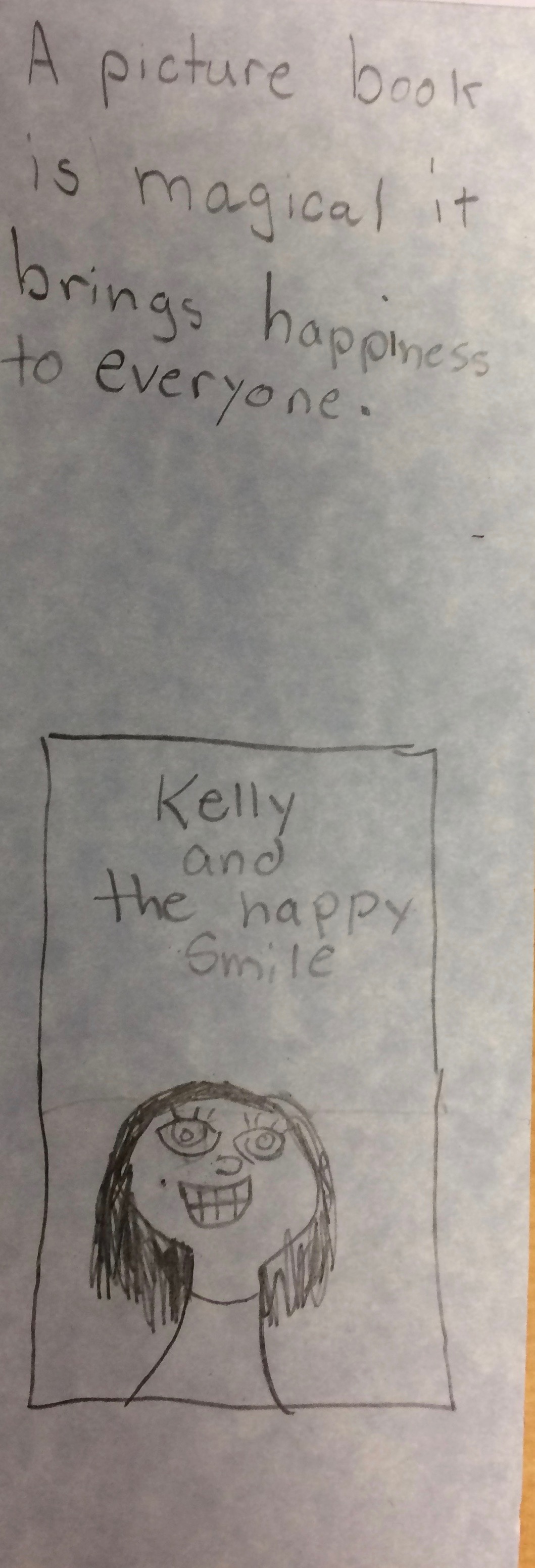 A picture book is a gateway to your imagination.  A picture book is a key to life. A picture book is a train to a whole other world.   (sorry picture was out of focus)A picture book is that something you can let your imagination run wild.  It takes you to another world.  It’s something that lets you buzz around.  A picture book is just to start your imagination. A picture book is like my vision coming to life.  A picture book is a spark of messages.  A picture book is another world. A picture book is your mind will go crazy with your imagination. Picture books are a mobile gallery. Art Gallery A picture book is important because kids and people can read picture books anytime or anywhere. OMG! Look a dinosaur! Power Ranger go!  A picture book is a key, spark, and pathway to bring out the inner you of imagination! A picture book is a stairway to an imagination. imagination A picture book is an inspiration to us all. I think a picture book is a gateway to adventure and inspiration. A picture book is something that everyone loves. They inspire me a lotSometimes they make me laughWhen I’m bored they are usefulThey have information that you want to know A picture book is a gateway to imagination. A picture book is a stairway to imagination. A picture book is a stairway to an imagination. A picture book is an adventure to other places. A picture book is …. a book to inspire little kids that can’t read.A picture book is where kids learn to grow up because they have good imaginations. A picture book is a key to imagination to a different world. another world  A picturebook is the key to the doorway to imagination.A picture book is (a or the) door to  (an or the) inspirational colorful world. 